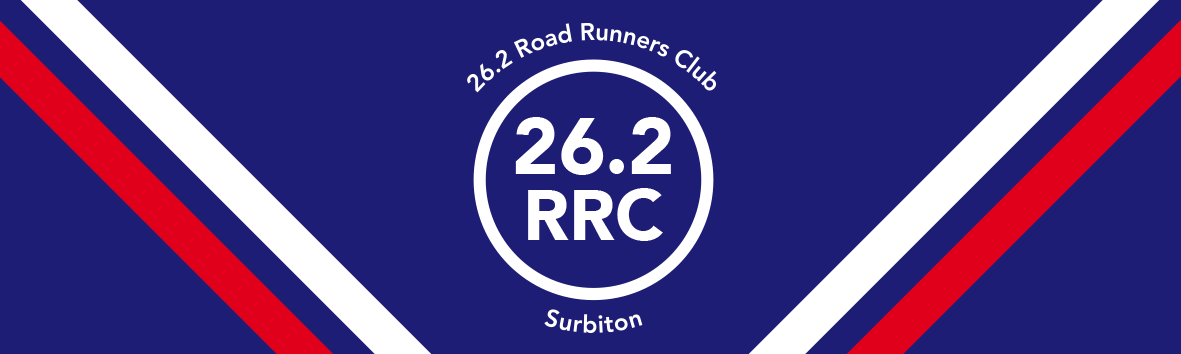 c/o Surbiton Racket & Fitness ClubBerrylandsSurbitonSurreyKT5 8JTsecretary@26point2.co.ukNOMINATION FORMELECTION OF HONORARY OFFICERSOF THE 26.2 RRC COMMITTEE 2018I wish to propose …………………………………………………………………………………… for the post of Secretary / Captain/ Vice Captain (delete as appropriate) of the 26.2 RRC Committee (please write clearly).I confirm that this nomination is made with the approval of the nominee.Signed………………………………………….  Name……………………………………………..Seconded by:Signed…………………………………………. Name……………………………………………….PLEASE RETURN THIS NOMINATION FORM TO MARIA CENALMOR, CLUB SECRETARY BY 8.30PM ON WEDNESDAY 2 MAY 2018: secretary@26point2.co.uk.